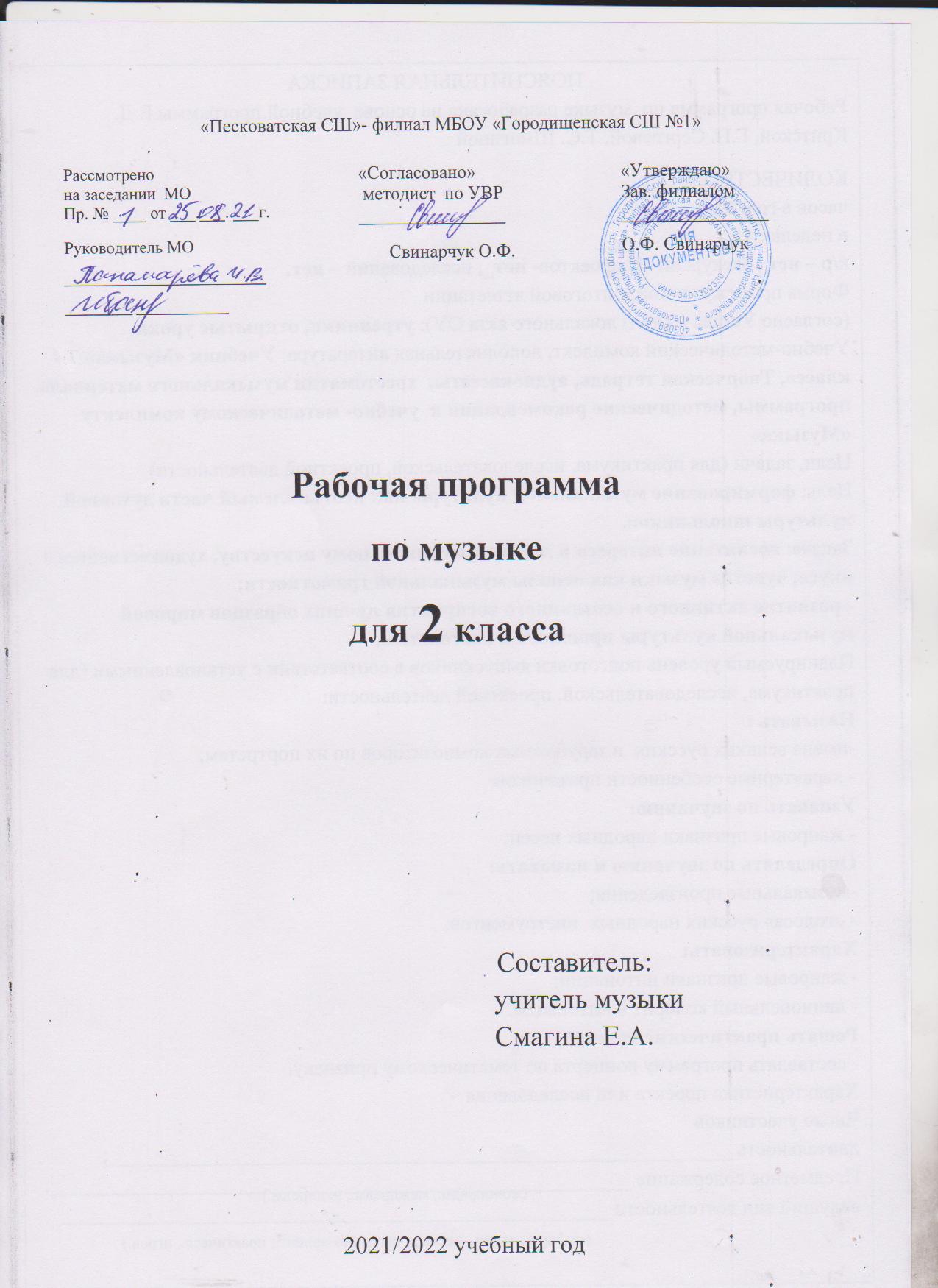 Календарно-тематическое планирование 2 класс:№п/пДата проведенияДата проведенияТема урокаТип урокаПланируемые результатыПланируемые результатыПланируемые результатыВиды учебной деятельности№п/пПланФактТема урокаТип урокаПланируемые результатыПланируемые результатыПланируемые результатыВиды учебной деятельности№п/пПланФактТема урокаТип урокаПредметныеЛичностныеМетапредметные Виды учебной деятельности  Раздел: Россия – Родина моя (3 часа)                                                                                                                                                               Раздел: Россия – Родина моя (3 часа)                                                                                                                                                               Раздел: Россия – Родина моя (3 часа)                                                                                                                                                               Раздел: Россия – Родина моя (3 часа)                                                                                                                                                               Раздел: Россия – Родина моя (3 часа)                                                                                                                                                               Раздел: Россия – Родина моя (3 часа)                                                                                                                                                               Раздел: Россия – Родина моя (3 часа)                                                                                                                                                               Раздел: Россия – Родина моя (3 часа)                                                                                                                                                               Раздел: Россия – Родина моя (3 часа)                                                                                                                                                             1.МелодияВводныйЗнать основные понятия и музыкальные термины: песня, мелодия,  аккомпанемент.Уметь: определять характер и настроение музыкальных произведений.Формирование социальной роли ученика.Формирование положительногоотношения  к учениюПознавательные: Осуществлять для решения учебных задач операции анализа, синтеза, сравнения, классификации, устанавливать причинно-следственные связи.Регулятивные:Волевая саморегуляция  как способность к волевому усилиюКоммуникативные:  Потребность в общении с учителем.Умение слушать и вступать в диалогСлушание, восприятие музыки;2Здравствуй, Родина моя!Моя Россия! Р/К Сообщение  и  усвоение новых знанийЗнать что песенность является отличительной чертой русской музыки; понятия: Родина, композитор, мелодия, песня, танец. маршУметь: эмоционально откликаться на музыку разных жанров.Формирование социальной роли ученика.Формирование положительногоотношения  к учениюПознавательные: Осуществлять для решения учебных задач операции анализа, синтеза, сравнения, классификации, устанавливать причинно-следственные связи, делать обобщения, выводы.Регулятивные:Волевая саморегуляция, контроль в форме сличения способа действия и его результата с заданным эталономКоммуникативные:  Потребность в общении с учителемУмение слушать и вступать в диалогРазучивание, исполнение музыкального произведения;3.Гимн РоссииРасширение и углубление знанийЗнать основные понятия и музыкальные термины: песня, мелодия,  аккомпанемент.Уметь: определять характер и настроение музыкальных произведений.Формирование социальной роли ученика.Формирование положительногоотношения  к учениюПознавательные: Осуществлять для решения учебных задач операции анализа, синтеза, сравнения, классификации, устанавливать причинно-следственные связи, делать обобщения, выводы.Регулятивные:Волевая саморегуляция, контроль в форме сличения способа действия и его результата с заданным эталономКоммуникативные:  Потребность в общении с учителемУмение слушать и вступать в диалогдиалог, импровизации, наблюдение, сравнение, слушание музыки;разучивание песен,пение; игра на детских музыкальных инструментах    Раздел: День полный событий   -     6  часов                         Раздел: День полный событий   -     6  часов                         Раздел: День полный событий   -     6  часов                         Раздел: День полный событий   -     6  часов                         Раздел: День полный событий   -     6  часов                         Раздел: День полный событий   -     6  часов                         Раздел: День полный событий   -     6  часов                         Раздел: День полный событий   -     6  часов                         Раздел: День полный событий   -     6  часов                     4.Музыкальные инструмент – фортепианоРасширение и углубление знанийЗнать: Детские пьесы П. Чайковского; музыкальный инструмент – фортепиано.Уметь:  на одном звуке воспроизвести мелодию на      ф-но; коллективно исполнять песниУглубление понимания социальных функций музыки в жизни современных людей; эмоциональное и осознанное усвоение учащимися жизненного содержания музыкальных сочинений на основе понимания их интонационной природы;Познавательные:расширение представлений о музыкальном языке произведений различных жанров народной и профессиональной  музыки;Регулятивные:на основе планирование собственных действий в процессе восприятия и исполнения музыки,Коммуникативные:планирование учебного сотрудничества с учителем и сверстниками – определение цели, функций участников, способов взаимодействия в процессе музыкальной деятельности;Музыкально-познавательная деятельность5.Природа и музыка. Прогулка.Сообщение  и  усвоение новых знанийЗнать: Детские пьесы П. Чайковского, Мусоргского; музыкальный инструмент – фортепиано, флейтуУметь:  дать характеристику прозвучавшей музыке;  коллективно исполнять песниУглубление понимания социальных функций музыки в жизни современных людей; эмоциональное и осознанное усвоение учащимися жизненного содержания музыкальных сочинений на основе понимания их интонационной природы;Познавательные:владение умениями и навыками интонационно-образного анализа музыкальных сочинений;Регулятивные:на основе планирование собственных действий в процессе восприятия и исполнения музыки, создания музыкальных композиций;Коммуникативные:расширение словарного запаса в процессе размышлений о музыке, поиске информации о музыке и музыкантах, употреблении музыкальных терминов; Разучивание, исполнение музыкального произведения;6.Танцы, танцы, танцы…Расширение и углубление знанийЗнать: разнообразные танцевальные жанры: полька, вальс, камаринская и т.д.Уметь:  определять жанровую принадлежность прозвучавших пр-й; коллективно исполнять песниУглубление понимания социальных функций музыки в жизни современных людей; эмоциональное и осознанное усвоение учащимися жизненного содержания музыкальных сочинений на основе понимания их интонационной природы;Познавательные:расширение представлений о музыкальном языке произведений различных жанров народной и профессиональной  музыки;Регулятивные:на основе планирование собственных действий в процессе восприятия и исполнения музыки,Коммуникативные:планирование учебного сотрудничества с учителем и сверстниками – определение цели, функций участников, способов взаимодействия в процессе музыкальной деятельности;диалог, импровизации, наблюдение, сравнение, слушание музыки;разучивание песен,пение; игра на детских музыкальных инструментах7. Эти разные марши. Звучащие картиныРасширение и углубление знанийЗнать: отличительные черты маршевой музыкиУметь: определять жанровую принадлежность прозвучавших произведенийй ; уметь определять на слух маршевую музыку.Углубление понимания социальных функций музыки в жизни современных людей; эмоциональное и осознанное усвоение учащимися жизненного содержания музыкальных сочинений на основе понимания их интонационной природы;Познавательные:владение умениями и навыками интонационно-образного анализа музыкальных сочинений;Регулятивные:на основе планирование собственных действий в процессе восприятия и исполнения музыки, создания музыкальных композиций;Коммуникативные:расширение словарного запаса в процессе размышлений о музыке, поиске информации о музыке и музыкантах, употреблении музыкальных терминов; Музыкально-ритмические движения;8. Расскажи сказку. Колыбельные Мама.Расширение и углубление знанийЗнать: понятия: мелодия, аккомпанемент, вступление, темп,  динамика,  фраза.  Музыкальные жанры –марш, песня, танец,  колыбельная.Уметь: определять жанровую принадлежность прозвучавших пр-й и уметь их охарактеризовать Углубление понимания социальных функций музыки в жизни современных людей; эмоциональное и осознанное усвоение учащимися жизненного содержания музыкальных сочинений на основе понимания их интонационной природы;Познавательные:расширение представлений о музыкальном языке произведений различных жанров народной и профессиональной  музыки;Регулятивные:на основе планирование собственных действий в процессе восприятия и исполнения музыки,Коммуникативные:планирование учебного сотрудничества с учителем и сверстниками – определение цели, функций участников, способов взаимодействия в процессе музыкальной деятельности;Слушание, восприятие музыки;Разучивание, исполнение музыкального произведения;Музыкально-ритмические движения;.9.Обобщающий урок 1 четвертиЗакрепление знаний, выработка умений и навыковЗнать: изученные музыкальные сочинения, называть их авторов;Уметь: родемонстрировать знания о музыке, охотно участвовать в коллективной творческой деятельности при воплощении различных музыкальных образов.Углубление понимания социальных функций музыки в жизни современных людей; эмоциональное и осознанное усвоение учащимися жизненного содержания музыкальных сочинений на основе понимания их интонационной природы;Познавательные:владение умениями и навыками интонационно-образного анализа музыкальных сочинений;Регулятивные:на основе планирование собственных действий в процессе восприятия и исполнения музыки, создания музыкальных композиций;Коммуникативные:расширение словарного запаса в процессе размышлений о музыке, поиске информации о музыке и музыкантах, употреблении музыкальных терминов; Игра на детских музыкальных инструментах;Импровизация и драматизация детских песенРаздел:  «О  России петь – что стремиться в храм» - (7 часов)                                                                                                     Раздел:  «О  России петь – что стремиться в храм» - (7 часов)                                                                                                     Раздел:  «О  России петь – что стремиться в храм» - (7 часов)                                                                                                     Раздел:  «О  России петь – что стремиться в храм» - (7 часов)                                                                                                     Раздел:  «О  России петь – что стремиться в храм» - (7 часов)                                                                                                     Раздел:  «О  России петь – что стремиться в храм» - (7 часов)                                                                                                     Раздел:  «О  России петь – что стремиться в храм» - (7 часов)                                                                                                     Раздел:  «О  России петь – что стремиться в храм» - (7 часов)                                                                                                     Раздел:  «О  России петь – что стремиться в храм» - (7 часов)                                                                                                     10.Великий колокольный звон. Звучащие картиныСообщение  и  усвоение новых знанийЗнать: колокольные звоны: благовест, трезвон, набат, метельный звон.   Понятие голоса-тембрыУметь: Уметь выражать свое отношение к музыке в слове (эмоциональный словарь)Углубление понимания социальных функций музыки в жизни современных людей; познание разнообразных явлений окружающей действительности – отношения человека к Родине, природе, к людям, их обычаям и традициям, религиозным воззрениям;Познавательные:расширение представлений о музыкальном языке произведений различных жанров.Регулятивные:музицирование разработанного исполнительского плана с учетом особенностей развития образов;Коммуникативные:планирование учебного сотрудничества с учителем и сверстниками – определение цели, функций участников, способов взаимодействия в процессе музыкальной деятельности;Слушание, восприятие музыки;11.Святые земли Русской. Князь А.Невский.  Сергий РадонежскийСообщение  и  усвоение новых знанийЗнать:  понятия: кантата, народные песнопения, икона, жите, молитва, церковные песнопения.Уметь: Уметь выражать свое отношение к музыке в слове (эмоциональный словарь)Углубление понимания социальных функций музыки в жизни современных людей; познание разнообразных явлений окружающей действительности – отношения человека к Родине, природе, к людям, их обычаям и традициям, религиозным воззрениям;Познавательные:овладение умениями и навыками интонационно-образного анализа музыкальных сочинений;Регулятивные:оценивание собственной музыкально-творческой деятельности и деятельности одноклассников.Коммуникативные:воспитание любви к своей культуре, своему народу и настроенности на диалог с культурой других народов, стран.Разучивание, исполнение музыкального произведения;.12.Сергий Радонежский.Сообщение  и  усвоение новых знанийЗнать/ понимать:  религиозные традиции.Уметь:  показать определенный уровень развития образного и ассоциативного мышления и воображения, музыкальной памяти и слуха, певческого голоса (пение а-capella), продемонстрировать знания о различных видах музыки.Углубление понимания социальных функций музыки в жизни современных людей; познание разнообразных явлений окружающей действительности – отношения человека к Родине, природе, к людям, их обычаям и традициям, религиозным воззрениям;Познавательные:расширение представлений о музыкальном языке произведений различных жанров народной и профессиональной  музыки;Регулятивные:музицирование разработанного исполнительского плана с учетом особенностей развития образов;Коммуникативные:планирование учебного сотрудничества с учителем и сверстниками – определение цели, функций участников, способов взаимодействия в процессе музыкальной деятельности;Музыкально-ритмические движения;13.МолитваРасширение и углубление знанийЗнать: музыкальные жанры: молитва, хорал.Уметь: Уметь выражать свое отношение к музыке в слове (эмоциональный словарь)Углубление понимания социальных функций музыки в жизни современных людей; познание разнообразных явлений окружающей действительности – отношения человека к Родине, природе, к людям, их обычаям и традициям, религиозным воззрениям;Познавательные:расширение представлений о музыкальном языке произведений различных жанров народной и профессиональной  музыки;Регулятивные:музицирование разработанного исполнительского плана с учетом особенностей развития образов;Коммуникативные:планирование учебного сотрудничества с учителем и сверстниками – определение цели, функций участников, способов взаимодействия в процессе музыкальной деятельности;Импровизация и драматизация детских песен14.С Рождеством Христовым !Расширение и углубление знанийЗнать: праздники Русской православной церкви: Рождество Христово; народное творчество Донских казаков  (щедровки, колядки, заклички)Уметь: Уметь выражать свое отношение к музыке в слове (эмоциональный словарь)Углубление понимания социальных функций музыки в жизни современных людей; познание разнообразных явлений окружающей действительности – отношения человека к Родине, природе, к людям, их обычаям и традициям, религиозным воззрениям;Познавательные:овладение умениями и навыками интонационно-образного анализа музыкальных сочинений;Регулятивные:оценивание собственной музыкально-творческой деятельности и деятельности одноклассников.Коммуникативные:воспитание любви к своей культуре, своему народу и настроенности на диалог с культурой других народов, стран.Слушание, восприятие музыки;15.Музыка на Новогоднем праздникеРасширение и углубление знанийИметь представление: о народных музыкальных традициях России.Уметь: выразительно исполнять новогодние песниУглубление понимания социальных функций музыки в жизни современных людей; познание разнообразных явлений окружающей действительности – отношения человека к Родине, природе, к людям, их обычаям и традициям, религиозным воззрениям;Познавательные:расширение представлений о музыкальном языке произведений различных жанров.Регулятивные:музицирование разработанного исполнительского плана с учетом особенностей развития образов;Коммуникативные:планирование учебного сотрудничества с учителем и сверстниками- определение цели, функций участников музыкальной деятельности.Разучивание, исполнение музыкального произведения;16.Обобщающий урок2 четвертиОбобщение знанийЗнать: понятия по теме 2 четвертиУметь: Уметь выражать свое отношение к музыке в слове (эмоциональный словарьУглубление понимания социальных функций музыки в жизни современных людей; познание разнообразных явлений окружающей действительности – отношения человека к Родине, природе, к людям, их обычаям и традициям, религиозным воззрениям;Познавательные:расширение представлений о музыкальном языке произведений различных жанров народной и профессиональной  музыки;Регулятивные:музицирование разработанного исполнительского плана с учетом особенностей развития образов;Коммуникативные:планирование учебного сотрудничества с учителем и сверстниками – определение цели, функций участников, способов взаимодействия в процессе музыкальной деятельности;Импровизация и драматизация детских песен. «Гори, гори ясно, чтобы не погасло!»     (4 часа)                                                                                                                                          «Гори, гори ясно, чтобы не погасло!»     (4 часа)                                                                                                                                          «Гори, гори ясно, чтобы не погасло!»     (4 часа)                                                                                                                                          «Гори, гори ясно, чтобы не погасло!»     (4 часа)                                                                                                                                          «Гори, гори ясно, чтобы не погасло!»     (4 часа)                                                                                                                                          «Гори, гори ясно, чтобы не погасло!»     (4 часа)                                                                                                                                          «Гори, гори ясно, чтобы не погасло!»     (4 часа)                                                                                                                                          «Гори, гори ясно, чтобы не погасло!»     (4 часа)                                                                                                                                          «Гори, гори ясно, чтобы не погасло!»     (4 часа)                                                                                                                                         17.Русские народные инструменты Плясовые наигрыши. Р/К ВводныйЗнать: понятие - вариацииУметь: определять на слух русские народные инструменты.Углубление понимания социальных функций музыки в жизни современных людей; познание разнообразных явлений окружающей действительности – отношения человека к Родине, природе, к людям, их обычаям и традициям, религиозным воззрениям;Познавательные:расширение представлений о музыкальном языке произведений различных жанров.Регулятивные:постановка учебных задач (целеполагание) на основе имеющегося жизненно-музыкального опыта в процессе восприятия и музицирования;Коммуникативные:расширение словарного запаса в процессе размышлений о музыке, поиске информации о музыке и музыкантах, употреблении музыкальных терминов.Музыкально-ритмические движения;Игра на детских музыкальных инструментах;18.Плясовые наигрыши. Разыграй песню.Расширение и углубление знанийЗнать: понятие – фольклор.Уметь: Воспринимать музыкальные произведения с ярко выраженным жизненным содержанием, определять их характер и настроение.Углубление понимания социальных функций музыки в жизни современных людей; познание разнообразных явлений окружающей действительности – отношения человека к Родине, природе, к людям, их обычаям и традициям, религиозным воззрениям;Познавательные:расширение представлений о музыкальном языке произведений различных жанров народной и профессиональной  музыки;Регулятивные:постановка учебных задач (целеполагание) на основе имеющегося жизненно-музыкального опыта в процессе восприятия и музицирования;Коммуникативные:расширение словарного запаса в процессе размышлений о музыке, поиске информации о музыке и музыкантах, употреблении музыкальных терминов.диалог, импровизации, наблюдение, сравнение, 19.Музыка в народном стиле. Сочини песенку.Сообщение  и  усвоение новых знанийЗнать названия, внешний вид и звучание русских народных инструментов. Особенности музыки  в народном стиле.Уметь: сочинить мелодию на текст народных песенок, закличек, потешекУглубление понимания социальных функций музыки в жизни современных людей; познание разнообразных явлений окружающей действительности – отношения человека к Родине, природе, к людям, их обычаям и традициям, религиозным воззрениям;Познавательные:рефлексия способов действия при индивидуальной оценке восприятия и исполнения музыкального произведения;Регулятивные:постановка учебных задач (целеполагание) на основе имеющегося жизненно-музыкального опыта в процессе восприятия и музицирования;Коммуникативные:воспитание любви к своей культуре, своему народу и настроенности на диалог с культурой других народов, странслушание музыки;разучивание песен,пение; игра на детских музыкальных инструментах20.Проводы зимы. Встреча весны. Обряды и праздники русского народа Р/КСообщение  и  усвоение новых знанийЗнать:  Интонации в музыке: мотив, напев, наигрыш. Историю и содержание народных праздников.Уметь: выразительно исполнять обрядовые песниУглубление понимания социальных функций музыки в жизни современных людей; познание разнообразных явлений окружающей действительности – отношения человека к Родине, природе, к людям, их обычаям и традициям, религиозным воззрениям;Познавательные:расширение представлений о музыкальном языке произведений различных жанров.Регулятивные:постановка учебных задач (целеполагание) на основе имеющегося жизненно-музыкального опыта в процессе восприятия и музицирования;Коммуникативные:воспитание любви к своей культуре, своему народу и настроенности на диалог с культурой других народов, страндиалог, импровизации, наблюдение, сравнение, слушание музыки;разучивание песен,пение; игра на детских музыкальных инструментахРаздел:       «В музыкальном театре»    (6 часов)                                                                                                                                                      Раздел:       «В музыкальном театре»    (6 часов)                                                                                                                                                      Раздел:       «В музыкальном театре»    (6 часов)                                                                                                                                                      Раздел:       «В музыкальном театре»    (6 часов)                                                                                                                                                      Раздел:       «В музыкальном театре»    (6 часов)                                                                                                                                                      Раздел:       «В музыкальном театре»    (6 часов)                                                                                                                                                      Раздел:       «В музыкальном театре»    (6 часов)                                                                                                                                                      Раздел:       «В музыкальном театре»    (6 часов)                                                                                                                                                      Раздел:       «В музыкальном театре»    (6 часов)                                                                                                                                                      21.Сказка будет впереди.ВводныйЗнать:  понятия опера, музыкальный театр.Уметь: выразительно исполнять песни.Углубление понимания социальных функций музыки в жизни современных людей; эмоциональное и осознанное усвоение учащимися жизненного содержания музыкальных сочинений на основе понимания их интонационной природы;Познавательные:расширение представлений о музыкальном языке произведений различных жанров народной и профессиональной  музыки;Регулятивные:на основе планирование собственных действий в процессе восприятия и исполнения музыки, создания музыкальных композиций;Коммуникативные:планирование учебного сотрудничества с учителем и сверстниками – определение цели, функций участников, способов взаимодействия в процессе музыкальной деятельности.диалог, импровизации, наблюдение, сравнение, слушание музыки;разучивание песен,пение; игра на детских музыкальных инструментах22. Детский музыкальный театр.  ОпераСообщение  и  усвоение новых знанийЗнать  понятия: опера, балет,   оркестр,  дирижер,  увертюра, финал,  солист,  дуэт,  хорУметь: координировать  слух и голос, петь в унисон, брать правильно дыхание, выразительно исполнять песни.Углубление понимания социальных функций музыки в жизни современных людей; эмоциональное и осознанное усвоение учащимися жизненного содержания музыкальных сочинений на основе понимания их интонационной природы;Познавательные:владение умениями и навыками интонационно-образного анализа музыкальных сочинений;Регулятивные:на основе планирование собственных действий в процессе восприятия и исполнения музыки, создания музыкальных композиций;Коммуникативные:расширение словарного запаса в процессе размышлений о музыке, поиске информации о музыке и музыкантах, употреблении музыкальных терминовдиалог, импровизации, наблюдение, сравнение, слушание музыки;разучивание песен,пение; игра на детских музыкальных инструментах23. Театр оперы и балета.  Балет.Сообщение  и  усвоение новых знанийЗнать: понятия: балет, балерина, танцор, Кордебалет.Уметь:  эмоционально и осознанно относиться к музыке различных направлений: классической и современной.Углубление понимания социальных функций музыки в жизни современных людей; эмоциональное и осознанное усвоение учащимися жизненного содержания музыкальных сочинений на основе понимания их интонационной природы;Познавательные:расширение представлений о музыкальном языке произведений различных жанров народной и профессиональной  музыки;Регулятивные:на основе планирование собственных действий в процессе восприятия и исполнения музыки, создания музыкальных композиций;Коммуникативные:планирование учебного сотрудничества с учителем и сверстниками – определение цели, функций участников, способов взаимодействия в процессе музыкальной деятельности;диалог, импровизации, наблюдение, сравнение, слушание музыки;разучивание песен,пение; 24.Театр оперы и балета. «Волшебная палочка» дирижераРасширение и углубление знанийЗнать: что такое опера, балет; песенность, танцевальность, маршевость в балете. Понятия: оркестр, дирижер.Уметь: эмоционально и осознанно относиться к музыке различных направлений.Углубление понимания социальных функций музыки в жизни современных людей; эмоциональное и осознанное усвоение учащимися жизненного содержания музыкальных сочинений на основе понимания их интонационной природы;Познавательные:владение умениями и навыками интонационно-образного анализа музыкальных сочинений;Регулятивные:на основе планирование собственных действий в процессе восприятия и исполнения музыки, создания музыкальных композиций;Коммуникативные:расширение словарного запаса в процессе размышлений о музыке, поиске информации о музыке и музыкантах, употреблении музыкальных терминовдиалог, импровизации, наблюдение, сравнение, слушание музыки;25.Опера М.И.Глинки «Руслан и Людмила»Сообщение  и  усвоение новых знанийЗнать: понятия опера, солист, хор, увертюра, финал.Уметь: эмоционально и осознанно относиться к музыке различных направлений.Углубление понимания социальных функций музыки в жизни современных людей; эмоциональное и осознанное усвоение учащимися жизненного содержания музыкальных сочинений на основе понимания их интонационной природы;Познавательные:владение умениями и навыками интонационно-образного анализа музыкальных сочинений;Регулятивные:на основе планирование собственных действий в процессе восприятия и исполнения музыки, создания музыкальных композиций;Коммуникативные:расширение словарного запаса в процессе размышлений о музыке, поиске информации о музыке и музыкантах, употреблении музыкальных терминовслушание музыки;разучивание песен.26.Симфоническая сказкаС. Прокофьев «Петя и Волк».Сообщение  и  усвоение новых знанийЗнать: названия и звучание  инструментов симфонического  оркестраУметь: рассказать  об интонационной природе музыки, приёмах её развития: (повтор, контраст)Углубление понимания социальных функций музыки в жизни современных людей; эмоциональное и осознанное усвоение учащимися жизненного содержания музыкальных сочинений на основе понимания их интонационной природы;Познавательные:расширение представлений о музыкальном языке произведений различных жанров народной и профессиональной  музыки;Регулятивные:на основе планирование собственных действий в процессе восприятия и исполнения музыки, создания музыкальных композиций;Коммуникативные:планирование учебного сотрудничества с учителем и сверстниками – определение цели, функций участников, способов взаимодействия в процессе музыкальной деятельности;Музыкально-познавательная деятельностьРаздел:      « В концертном зале»   (3 часа)                                                                                                                                     Раздел:      « В концертном зале»   (3 часа)                                                                                                                                     Раздел:      « В концертном зале»   (3 часа)                                                                                                                                     Раздел:      « В концертном зале»   (3 часа)                                                                                                                                     Раздел:      « В концертном зале»   (3 часа)                                                                                                                                     Раздел:      « В концертном зале»   (3 часа)                                                                                                                                     Раздел:      « В концертном зале»   (3 часа)                                                                                                                                     Раздел:      « В концертном зале»   (3 часа)                                                                                                                                     Раздел:      « В концертном зале»   (3 часа)                                                                                                                                     27.«Картинки с выставки». Музыкальное впечатление.Сообщение  и  усвоение новых знанийЗнать: Музыкальные портреты и образы в фортепианной музыке. Контраст.Уметь: проводить интонационно-образный анализ музыки.Углубление понимания социальных функций музыки в жизни современных людей; познание разнообразных явлений окружающей действительности – отношения человека к Родине, природе, к людям, их обычаям и традициям, религиозным воззрениям;Познавательные:расширение представлений о музыкальном языке произведений различных жанров народной и профессиональной  музыки;Регулятивные:музицирование разработанного исполнительского плана с учетом особенностей развития образов;Коммуникативные:планирование учебного сотрудничества с учителем и сверстниками – определение цели, функций участников, способов взаимодействия в процессе музыкальной деятельности.Музыкально-познавательная деятельность28. «Звучит нестареющий Моцарт».  Сообщение  и  усвоение новых знанийЗнать: инструменты симфонического оркестра. Увертюра. Симфония. Опера.Уметь: рассказать  об интонационной природе музыки, приёмах её развития (повтора, контраста, вариативности)Углубление понимания социальных функций музыки в жизни современных людей; эмоциональное и осознанное усвоение учащимися жизненного содержания музыкальных сочинений на основе понимания их интонационной природы;Познавательные:овладение умениями и навыками интонационно-образного анализа музыкальных сочинений;Регулятивные:оценивание собственной музыкально-творческой деятельности и деятельности одноклассников.Коммуникативные:воспитание любви к своей культуре, своему народу и настроенности на диалог с культурой других народов, стран.Музыкально-познавательная деятельность29.«Звучит нестареющий Моцарт».  Симфонии №40. Сообщение  и  усвоение новых знанийЗнать: инструменты симфонического оркестра. Партитура. Контраст. Увертюра. Симфония. Опера.Уметь: рассказать  об интонационной природе музыки, приёмах её развития (повтора, контраста, вариативности)Углубление понимания социальных функций музыки в жизни современных людей; эмоциональное и осознанное усвоение учащимися жизненного содержания музыкальных сочинений на основе понимания их интонационной природы;Познавательные:расширение представлений о музыкальном языке произведений различных жанров народной и профессиональной  музыки;Регулятивные:музицирование разработанного исполнительского плана с учетом особенностей развития образов;Коммуникативные:планирование учебного сотрудничества с учителем и сверстниками – определение цели, функций участников, способов взаимодействия в процессе музыкальной деятельности.Музыкально-познавательная деятельностьРаздел:         «Чтоб музыкантом быть, так надобно уменье…»            (6 часов)    Раздел:         «Чтоб музыкантом быть, так надобно уменье…»            (6 часов)    Раздел:         «Чтоб музыкантом быть, так надобно уменье…»            (6 часов)    Раздел:         «Чтоб музыкантом быть, так надобно уменье…»            (6 часов)    Раздел:         «Чтоб музыкантом быть, так надобно уменье…»            (6 часов)    Раздел:         «Чтоб музыкантом быть, так надобно уменье…»            (6 часов)    Раздел:         «Чтоб музыкантом быть, так надобно уменье…»            (6 часов)    Раздел:         «Чтоб музыкантом быть, так надобно уменье…»            (6 часов)    Раздел:         «Чтоб музыкантом быть, так надобно уменье…»            (6 часов)    30.Волшебный цветик – семицветик. Ивсё это – Бах  (орган).Сообщение  и  усвоение новых знанийМузыкально-познавательная деятельность31.Всё в движении. Попутная песня.КомбинированныйЗнать: музыкальный инструмент- орган; понятия: интонация, динамика, тембрУметь: владеть навыками хорового пения (кантилена, унисон, расширение объёма дыхания,  артикуляция)Углубление понимания социальных функций музыки в жизни современных людей; познание разнообразных явлений окружающей действительности – отношения человека к Родине, природе, к людям, их обычаям и традициям, религиозным воззрениям;Познавательные:расширение представлений о музыкальном языке произведений различных жанров народной и профессиональной  музыкиРегулятивные:постановка учебных задач (целеполагание) на основе имеющегося жизненно-музыкального опыта в процессе восприятия и музицирования;Коммуникативные:расширение словарного запаса в процессе размышлений о музыке, поиске информации о музыке и музыкантах, употреблении музыкальных терминов.Музыкально-познавательная деятельность32.Два лада. Природа и музыка.Сообщение  и  усвоение новых знанийЗнать: музыкальные жанры: опера, балет, концерт, симфония, сюита,Уметь: владеть навыками хорового пения;Углубление понимания социальных функций музыки в жизни современных людей; познание разнообразных явлений окружающей действительности – отношения человека к Родине, природе, к людям, их обычаям и традициям, религиозным воззрениям;Познавательные:расширение представлений о музыкальном языке произведений различных жанров народной и профессиональной  музыкиРегулятивные:постановка учебных задач (целеполагание) на основе имеющегося жизненно-музыкального опыта в процессе восприятия и музицирования;Коммуникативные:расширение словарного запаса в процессе размышлений о музыке, поиске информации о музыке и музыкантах, употреблении музыкальных терминов.Музыкально-познавательная деятельность33.Мир композитора. Чайковский и Прокофьев.Сообщение  и  усвоение новых знанийЗнать: понятие музыкальный лад. Жанры музыки.Уметь: на слух определять мажор и минор;  владеть навыками хорового пения;Углубление понимания социальных функций музыки в жизни современных людей; познание разнообразных явлений окружающей действительности – отношения человека к Родине, природе, к людям, их обычаям и традициям, религиозным воззрениям;Познавательные:расширение представлений о музыкальном языке произведений различных жанров народной и профессиональной  музыкиРегулятивные:постановка учебных задач (целеполагание) на основе имеющегося жизненно-музыкального опыта в процессе восприятия и музицирования;Коммуникативные:расширение словарного запаса в процессе размышлений о музыке, поиске информации о музыке и музыкантах, употреблении музыкальных терминов.Музыкально-познавательная деятельность34.Заключительный урок-концерт.Знать: музыкальные жанры: опера, балет, концерт, симфония, сюита,Уметь: владеть навыками хорового пения;Углубление понимания социальных функций музыки в жизни современных людей; познание разнообразных явлений окружающей действительности – отношения человека к Родине, природе, к людям, их обычаям и традициям, религиозным воззрениям;Познавательные:рефлексия способов действия при индивидуальной оценке восприятия и исполнения музыкального произведения;Регулятивные:постановка учебных задач (целеполагание) на основе имеющегося жизненно-музыкального опыта.Коммуникативные:осуществление контроля, коррекции, оценки в процессе анализа музыки, в коллективном, ансамблевом музицированииМузыкально-познавательная деятельность